Liceo Particular Mixto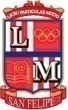 San FelipeAsignaturasÚtiles EscolaresLenguaje y comunicación2  cuadernos de caligrafía horizontal 100 hojas (forro rojo)1 cuaderno ½ composición 80 hojas ( forro rojo)1 cuento a elección Matemáticas Ciencias naturalesHistoriaInglés Tecnología Artes visuales  1 croquera  doble faz tamaño  oficio MúsicaEd. FísicaBuzo completo del colegioPolera del colegio Calzas rojas (damas) short rojo (varones)Zapatillas deportivasBolsa de útiles de aseo: toalla, jabón, peineta, polera de recambio del colegio o polera blanca entera.Sugerencia: usar en clases de ed. Física Bloqueador Solar y jockey de color rojo.Religión1 cuaderno tipo college caligrafia horizontal  60  hojas (forro blanco)Taller Cuenta Cuentos1 cuaderno tipo college caligrafía horizontal 60  hojas (forro café)Comunicaciones 1 cuaderno tipo college cuadriculado 60 hojas (forro de papel de regalo)manualidadesLos materiales  serán solicitados acorde se vayan utilizando durante el año.Útiles de higieneUniforme de VeranoShort azul institucional, polera piqué institucional  y zapatillas deportivasMateriales  de sala* 2 block chico * 2 block de goma eva normal* 2 cajas de lápices gráfito * 5 gomas para borrar* 1 caja de temperas de 12 colores* 2 pinceles (n°4, n°8, n°12)* 2 block de cartulina española* 2 block de cartulina normal*1 block de papel entretenido* 15 láminas para termo laminar  (tamaño oficio)*1  carpeta con archivador* 5  fundas de oficio* 3  barras de pegamento en barra grande* 6  barras de silicona delgada.* 1 cinta ancha de papel engomado* 1 caja de lápices de 12 colores * 2 caja de plastilina * 3 plumones pizarra (negro, rojo y azul)* 1 caja de lápices de cera 12 colores * 2 paquete de palos de helado de colores y blancos * 2 bolsa con lanas de colores* 3 paquetes de papeles lustre 10 x 10* 1 paquete de aguja para lana.* 1 silicona escolar.*30 hojas de colores oficio.* 1 lápiz bicolor * 2 pliegos de papel AconcaguaEstuche: debe contener siempre lápiz gráfito, goma, tijera punta roma, sacapuntas con contenedor, pegamento en barra y lápices de colores, lápiz bicolor, 1 regla 20 cm.   (todo marcado)Estuche: debe contener siempre lápiz gráfito, goma, tijera punta roma, sacapuntas con contenedor, pegamento en barra y lápices de colores, lápiz bicolor, 1 regla 20 cm.   (todo marcado)Observaciones:Todos los cuadernos deben venir forrados como se indica y marcados con su nombre (Nombre y Apellido) en un lugar visible al igual que los materiales y todas las prendas del uniforme escolar. Sólo los materiales marcados (*) permanecerán en la sala, por lo que deben ser traídos durante la primera semana de clases. Observaciones:Todos los cuadernos deben venir forrados como se indica y marcados con su nombre (Nombre y Apellido) en un lugar visible al igual que los materiales y todas las prendas del uniforme escolar. Sólo los materiales marcados (*) permanecerán en la sala, por lo que deben ser traídos durante la primera semana de clases. PLAN LECTORPRIMERO BÁSICOTítuloAutorMes evaluaciónPLAN LECTORPRIMERO BÁSICO¡Seba es poco sociable!Editorial SOPENA/ MUNDICROMMarzoPLAN LECTORPRIMERO BÁSICOOlivia no quiere ir al colegioElvira LindoAbrilPLAN LECTORPRIMERO BÁSICO¡Tomi el peresozo!Editorial SOPENA/ MUNDICROMMayoPLAN LECTORPRIMERO BÁSICO¡Papá y mamá se separan! Editorial SOPENA/ MUNDICROMJunioPLAN LECTORPRIMERO BÁSICOAda nunca tiene miedo Córdova Rosas, IsabelAgostoPLAN LECTORPRIMERO BÁSICOEl vampiro niño que soñaba con bailarPaz CorrelSeptiembrePLAN LECTORPRIMERO BÁSICO¡Renato culpa a los demás!Editorial SOPENA/ MUNDICROMOctubrePLAN LECTORPRIMERO BÁSICOLa bruja Mon ¡Tatán pierde el control!Hoy no quiero ir al colegioPilar MateosEditorial SOPENA/ MUNDICROMSoledad Gómez/Ana Mará DikNoviembre